Анализ работы заместителя директора по информатизацииза 2019-2020 учебной годСегодня в век информатизации современную жизнь невозможно представить без информационных технологий.  В результате стремительного развития информационной революции информация стала самым главным ресурсом государственного управления. Возник даже новый термин – информационное государство.  Указом Президента РК в 2013 году 8 января была утверждена Государственная программа «Информационный Казахстан – 2020». В целях реализации Закона РК «Об информатизации», Концепции информатизации системы образования РК в школе разработана программа по внедрению информационно – коммуникативных технологий в УВП на 3 года (2018 – 2020 г.г.).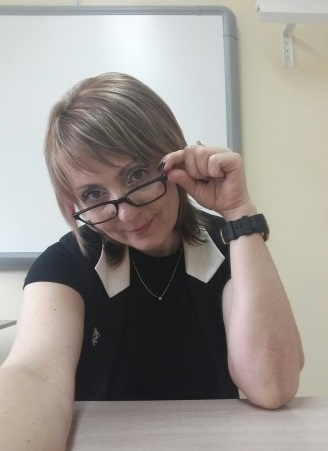 Цели и задачи программы «Обеспечение равного доступа всех участников образовательного процесса к лучшим образовательным ресурсам и технологиям; повышение качества образования через активное внедрение информационных технологий; создание единого информационного пространства школы. Программа информатизации школы на 2018-2020 гг. является продолжением программы информатизации школы на 2014-2017 гг. и  обеспечивает поэтапный переход образовательного учреждения к функционированию в условиях единого мирового информационно-образовательного пространства. В новой программе были учтены основные задачи, поставленные в Программе развития образования на 2016-2020 годы, а также нереализованные задачи предыдущей программы информатизации школы.  Разработка данной программы направлена на повышение качества образования, которое невозможно без использования современных ИКТ. Использование же, в свою очередь, современных ИКТ предполагает повышение квалификации педагогов по их применению. Приоритетные направления1.     Приоритетные направления деятельности администрации школы: 1.1.   Внедрение учетных и управленческих систем;1.2.   Создание условий для повышения ИКТ-компетентности сотрудников школы;1.3.   Подключение к ней всех участников образовательных отношений;1.4.   Введение мониторинга качества обучения, экспертная оценка достижений обучающихся через портфолио обучающегося;1.5.   Ведение документооборота;1.6.   Компьютеризация  учебных кабинетов  и учебного процесса;1.7    Создание сетевого сообщества. 2.     Приоритетные направления деятельности педагога: 2.1.   Осознание учителем Интернет - технологии, как части своей общей информационной культуры;2.2.   Использование информационных ресурсов сети Интернет в организации познавательно- образовательной  деятельности школьников на уроке;2.3.   Дистанционное образование, повышение квалификации;2.4.   Внедрение информационных технологий и ресурсов информационных сетей в отдельные этапы традиционного урока;2.5.   Проведение уроков на основе готовых программных продуктов и разработка собственных(Bilimland. Bilimlab);2.6.   Реализация программ дополнительного образования школьников с освоением и применением ИКТ(CISCO)2.7.   Внедрение проектной и исследовательской деятельности учащихся с использованием информационно-коммуникационных технологий (CISCO)                                                             2.8 Электронное портфолио учителя eportfolio.kz 3.     Приоритетные направления деятельности ученика: 3.1.   Осознание учеником интернет-технологии как части своей общей информационной культуры;3.2.   Использование информационных ресурсов сети Интернет  в ходе самообразования;3.3.   Использование дистанционного консультирования, обучения;3.4.   Использование компьютерных технологий для подготовки к урокам;3.6.   Прохождение международного  тестирования по программам Pisa;3.7.   Обсуждение актуальных проблем на Интернет-форумах школьного сайтаНа заключительном этапе реализации данной программы предусматривается:- В результате реализации мероприятий, обучающиеся и их родители смогут воспользоваться сайтом школы, родители смогут контролировать посещаемость занятий, получение льготного и платного питания детьми и т.д.(Smart, Кунделік)-Учителя и обучающиеся смогут широко использовать в ходе обучения электронные образовательные информационные ресурсы (электронные учебники, виртуальные модели, электронные тесты и т.п.), а также использование телекоммуникационных технологий, что облегчат получение образования детьми со слабым здоровьем, детьми с ограниченными возможностями. Анализ состояния проблемыЭлектронное обучение выступает одним из основных направлений реализации Государственной программы развития образования на 2011-2020 годы, внедрение которого обеспечит повышение качества обучения, эффективность управления образованием, информационную интеграцию с внешней средой.Нормативно-правовыми документами по информатизации являются:Государственная программа развития образования на 2011-2020 годыЗакон РК «Об информатизации»Стратегия информатизации системы образования РК до 2020г.Государственная программа «Информационный Казахстан – 2020».Программа информатизации КГУ «Школа-гимназия №75» на 2018-2020 годыКОМПЬЮТЕРНОЕ ОБЕСПЕЧЕНИЕОбеспеченность компьютерной техникой составляет 196 ПК. Общее количество учащихся на конец года 3526,  с 5-11 классы обучается 1670 учащихся, со 1-4 класс  обучается 1856 учащихся. Целевое использование ПК происходит на уроках информатики.  Все учебные кабинеты оснащены компьютерной техникой, выходом в сеть Интернет,  интерактивными досками. (На данный момент 40 кабинетов оборудованы ИД ( в перспективе закупить еще 40 ИД).    В пользовании  педагогов имеется: 186 компьютеров(+10 ноутбуков),  40 интерактивных досок, 40 мультимедийных проектора,   50 МФУ(+1 цветной принтер).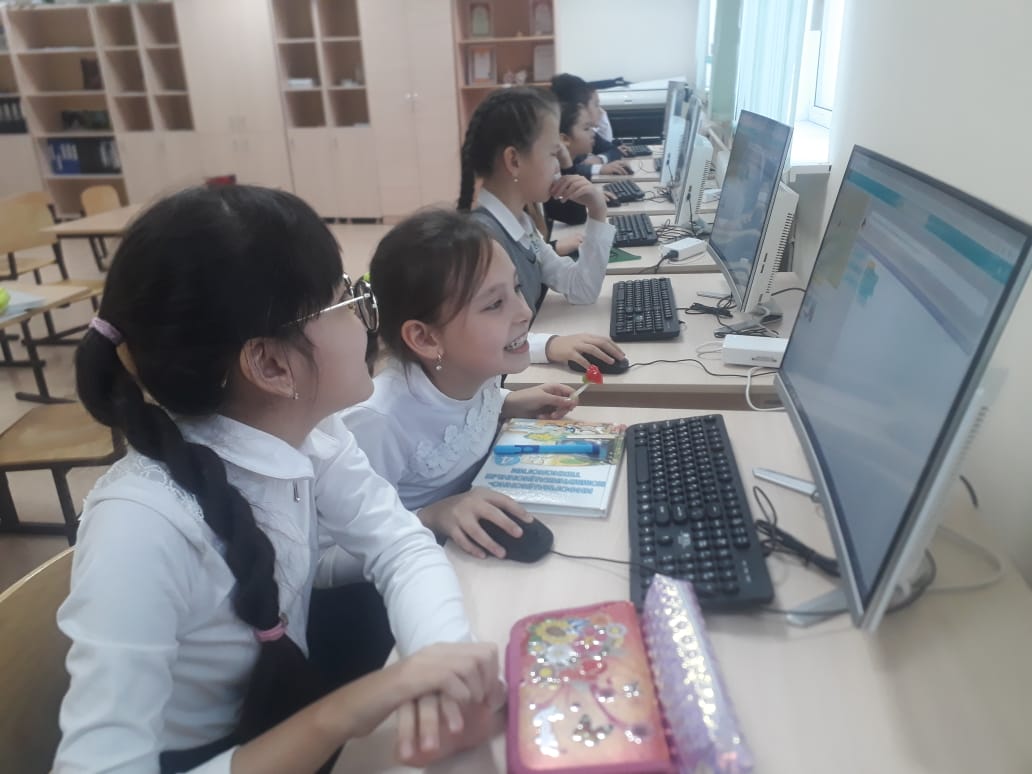  В ОУ обеспечен доступ к информационным системам и информационно - теле коммуникативным сетям, ЭОР, в том числе к образовательным порталам:http://smk.edu.kz/https://bilimland.kz/https://egov.kz/https://nao.kz/https://ustudy.kz/http://www.testcenter.kz/ru/https://school.nursultan.e-orda.kz/ru/https://eportfolio.kz/ru/    Все учебные кабинеты имеют выход в Интернет. В школе 2 действующие точки доступа. Скорость интернета по договору и по факту составляет 20 мбит/с.(40 мбит/с) В  учебных кабинетах имеются УМК и программное обеспечение по учебным предметам(электронные пособия, электронные учебно-методические комплексы обучения и др),  имеется доступ к образовательным Интернет - ресурсам.  На всех компьютерах установлены программы контентной фильтрации и антивирусная защита. Предоставляется возможность копирования информации на электронный носитель.  Компьютерный парк  *Таблица №2Диаграмма №1Количество компьютеров приобретенных за последние 5 лет*Таблица №3Количество компьютеров по источникам поступления за текущий год, единиц*Таблица №4Для обучающихся и педагогов имеется возможность доступа к сети, как в кабинетах информатики, так и в библиотеке, где для этой цели предусмотрены 4+1  клиентских компьютера.  С нового учебного года планируется полноценный запуск Stem-лаборатории.(?) В идеале лаборатория позволит работать по нескольким направлениям Инженерия, Роботехника, 3D- моделирование и др. Использовать оборудование лаборатории можно  будет не только на уроках информатики, но и на уроках физики, математики, технологии.  Новый Смарт – класс (который в настоящее время только комплектуется) создаст  интерактивное окружение, которое позволит максимально вовлечь всех участников в учебный процесс благодаря обмену информацией в режиме реального времени. ... 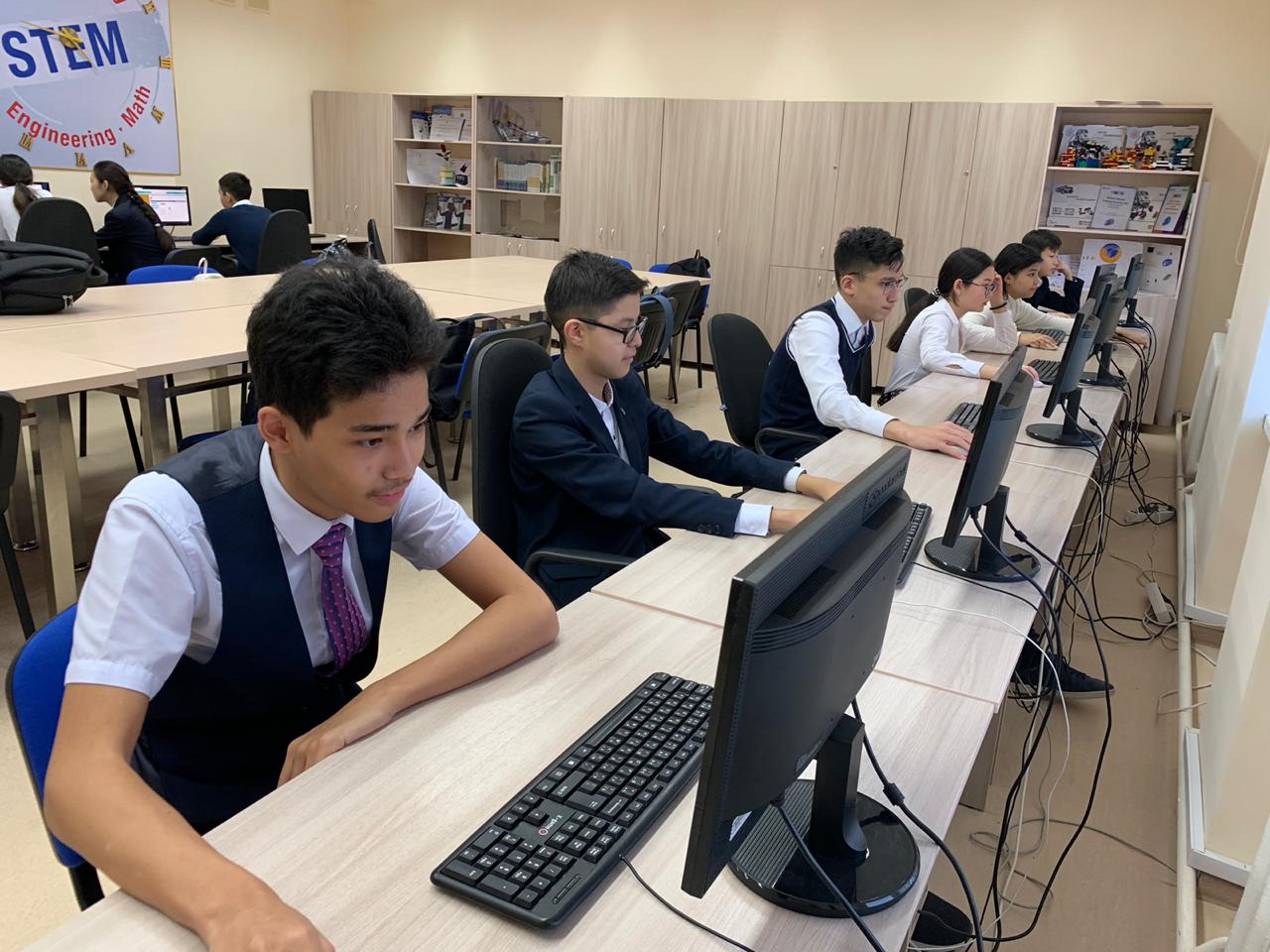 ОБЕСПЕЧЕНИЕ УСЛОВИЙ ДЛЯ ФОРМИРОВАНИЯ ИНФОРМАЦИОННОЙ КУЛЬТУРЫ ОБУЧАЮЩИХСЯПредмет Информатика и ИКТ изучается  в 5-9 классах на базовом уровне. В старшей школе предмет изучается в 10г,11в на профильном уровне (физико-математическое направление), группа 10б,в,г,д,11б,г,д,е на профильном уровне (общественно-гуманитарное направление). Преподавание информатики ведется и в начальной школе с 3 класса на базовом уровне(предмет «ИКТ»).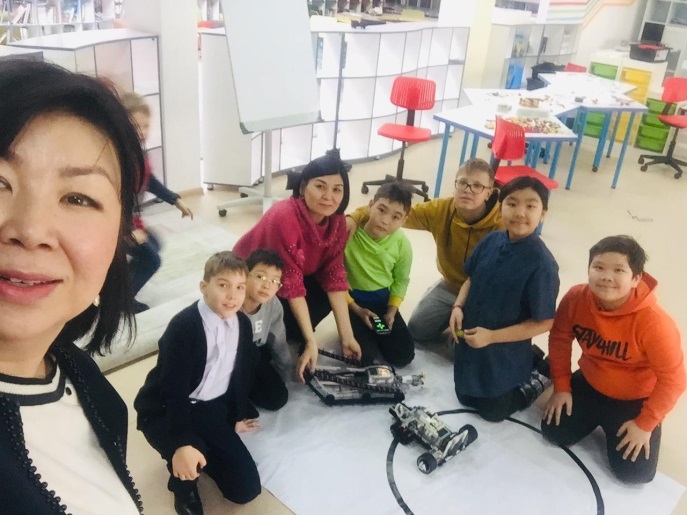 Школой подписан меморандум со «Stem academy».  На сегодняшний день факультативно ведется курс «Робототехника». Руководитель курса- преподаватель  факультета информационных технологий Төлеубеков Талант Мейрашұлы и Райхан Кашкинбековна Жуманбаева. Обучение проводится в двух   возрастных группах- 5 и 8 классы.  Обучающиеся в течение года участвовали в конкурсах по робототехнике:Robofest-2019, по результатам которого команда заняла 3 место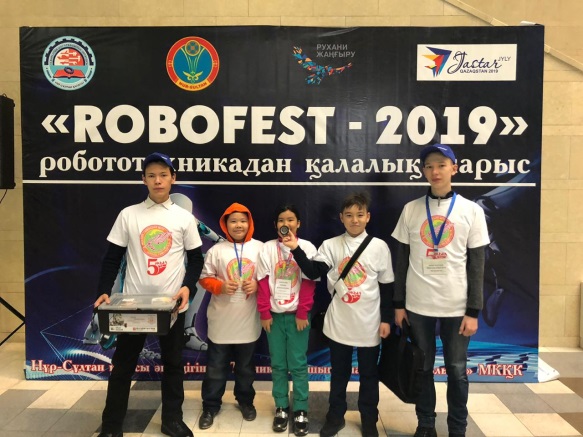 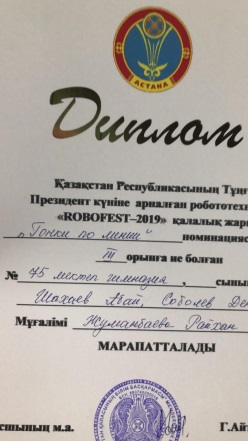 1-2 ноября 2019г. согласно положению о Республиканской олимпиаде «Stem  олимпиада – инновации в образовании», сборная школы(4,6,9 классы) были награждены сертификатом участника.3.Академии Cisco предлагают различные учебные курсы в зависимости от квалификации слушателя. При этом учебный план выстроен таким образом, чтобы каждый следующий курс был логическим продолжением предыдущего и позволял постоянно повышать профессиональный уровень. Слушатели могут выбирать направление, в котором планируют развиваться: в новейшем учебном плане большое внимание уделяется таким сферам, как сетевые технологии, информационная безопасность и Интернет вещей (IoT). В данном направлении работает Омаргалиева Н.Н. с учащимися  9 «А» класса. В академии зарегистрирована группа в составе 10 человек. Учащиеся изучали курс «Введение во Всеобъемлющий Интернет». По окончании курса все учащиеся получили сертификаты слушателя. В 2020-2021 учебном году группа продолжит обучение в Академии Cisco.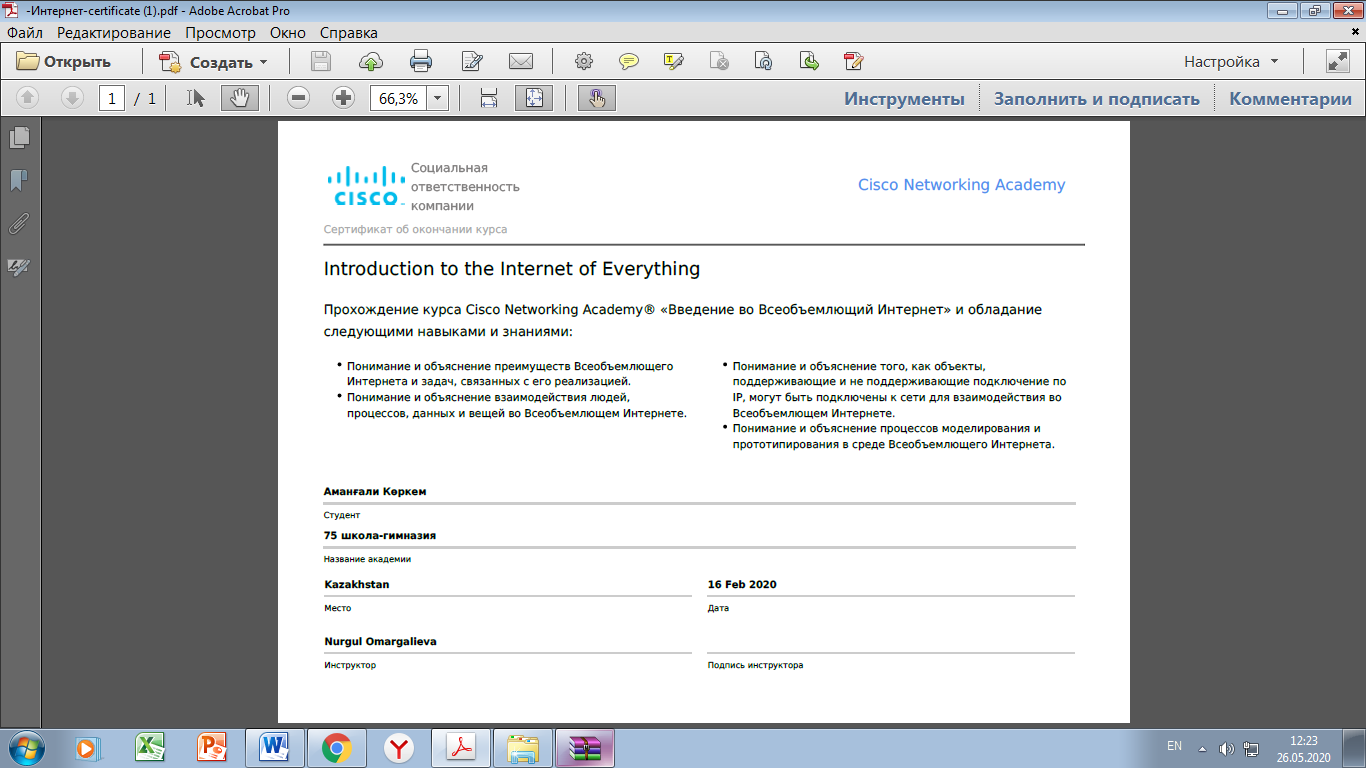 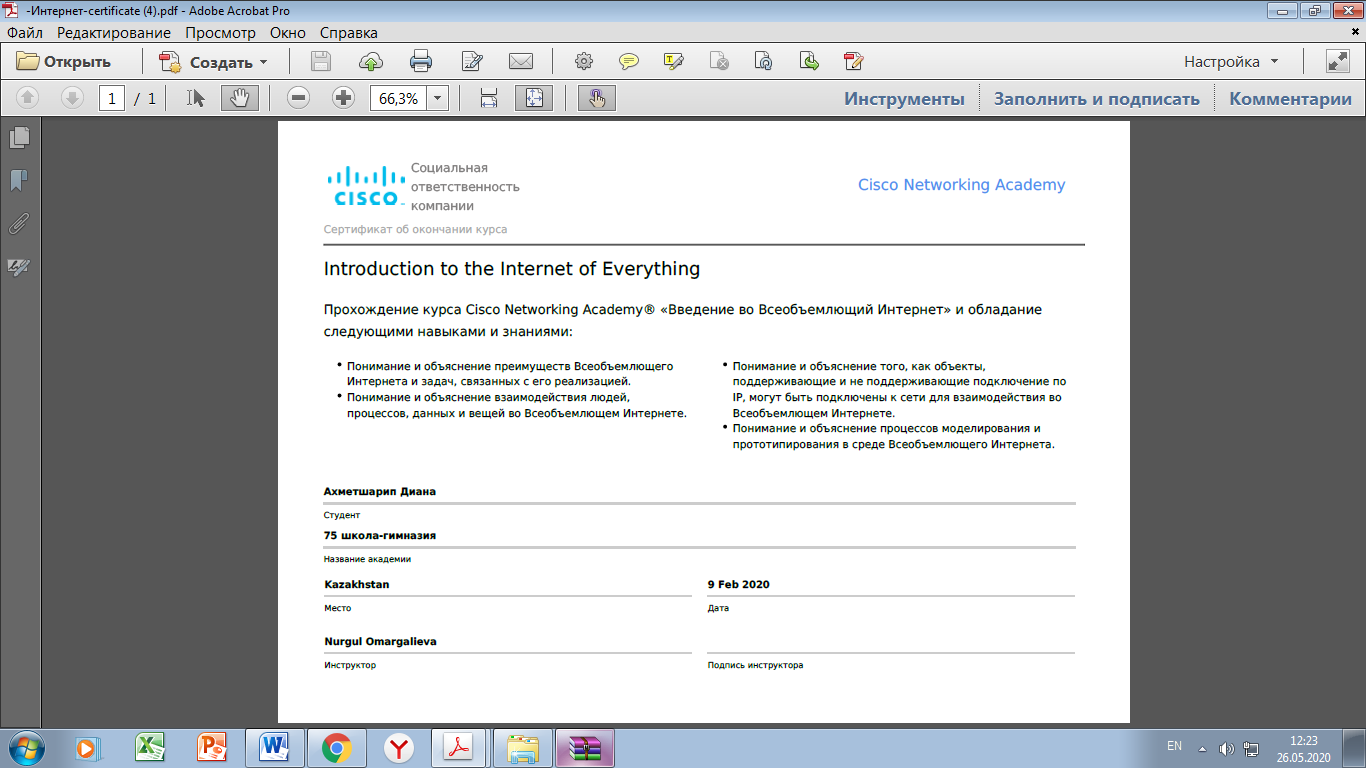 Отчет о проведении республиканской акции «Час кода в Казахстане-2019»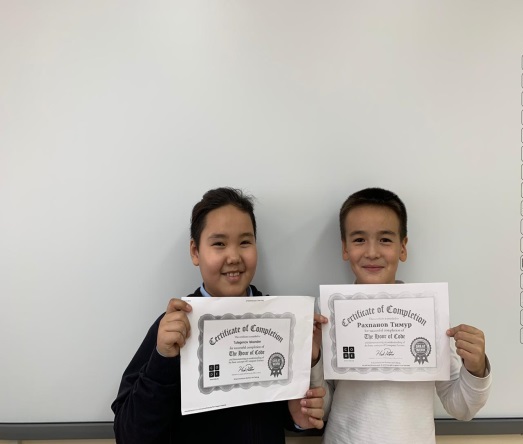 9-14 декабря 2019 г. в школе прошла республиканская   акция «Час кода в Казахстане-2019».  Ученики основной и старшей ступени обучения (с 5 по 11  класса) приняли самое активное участие в данном мероприятии. Учащимся 3,4 классов было предложено принять участие в акции вместе со своими родителями в домашних условиях.(в силу загруженности кабинетов информатики).  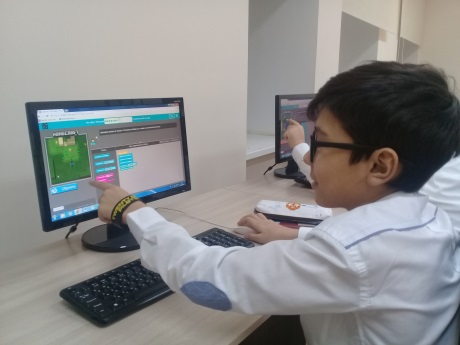 Час кода - это глобальное движение, которое охватывает несколько миллионов студентов и учеников из более 180 стран. Задача Часа Кода - познакомить участников с программированием в простом и увлекательном виде и заложить в них интерес к точным наукам. Ученики заполнили  анкету на сайте, после каждому участнику была дана возможность   пройти игру, рассчитанную на 40 минут. 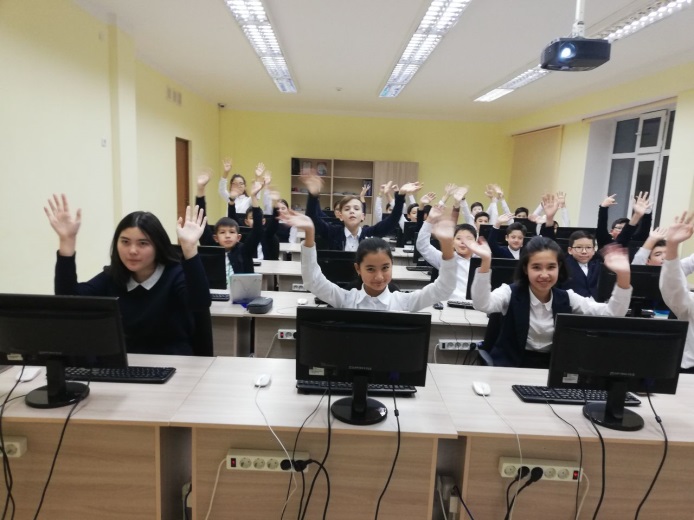 Для проведения акции использовался материал, который размещен на сайте  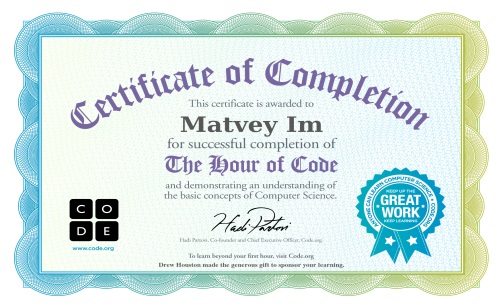 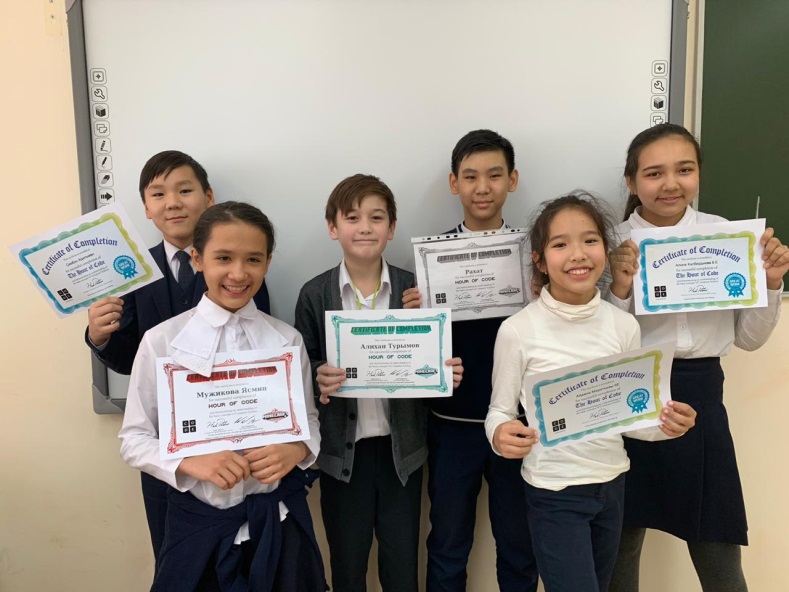 www.hourofcode.kz (методические рекомендации, видеоролики и онлайн -  тренажёр).  Участники акции с интересом выполняли предложенные им задания. Было приятно наблюдать за увлеченной работой своих учеников, особенно кто впервые участвовал в «Час кода».   В конце урока всем участвующим (прошедшим полностью все уровни) были выданы  сертификаты участников, которые также как и материалы для подготовки были представлены на сайте.  Информацияо проведении Урока «Час кода»В ходе уроков обучающиеся пришли к выводу, что освоить основы программирования и знать основные направления развития ИТ-индустрии пригодятся каждому современному человеку, т.к. программирование учит людей думать и четко выражать свои мысли! Умение программировать позволяет воплощать в жизнь невероятные идеи, делать жизнь ярче, удобнее. Любой специалист, в какой бы сфере он ни работал, должен понимать, как устроены и работают технологии, чтобы иметь возможность справляться с различными задачами быстрее и эффективнее, достигать успеха в том, чем он занимается. УЧАСТИЕ  В КОНКУРСАХ И ОЛИМПИАДАХ:- 3 место в городском туре предметной олимпиады по информатике- Даутов Назир(учитель Жуманбаева Р.К);- 2 место в районном туре предметной олимпиады по информатике- Даутов Назир(учитель Жуманбаева Р.К);-Сертификат участников семинара «Кибербезопасность в управлении информационной безопасностью», в данном мероприятии приняли участие учащиеся 8 «А» класса  Станбекова А., Спабекова А., Раева А., Сатыбалдиева А., Буркитбаева А.УЧАСТИЕ  В  ДИСТАНЦИОННЫХ КОНКУРСАХ И ОЛИМПИАДАХ:Подведены итоги олимпиады по информатике, которая прошла 13 мая 2020 г. Определены победители, занявшие первое, второе и третье места, которые будут награждены дипломами. Также по итогам олимпиады выдаются виртуальные медали "Лучший результат области" и "Лучший результат района/города".  По итогам проведения олимпиады места распределились следующим образом: Информатика 2 тур. ПобедителиАктивный участник и победитель в районном и областном туре республиканской дистанционной олимпиады по информатике является Мира Шерниязова, ученица 10 «Е» класса.(учитель Выродова Е.В.)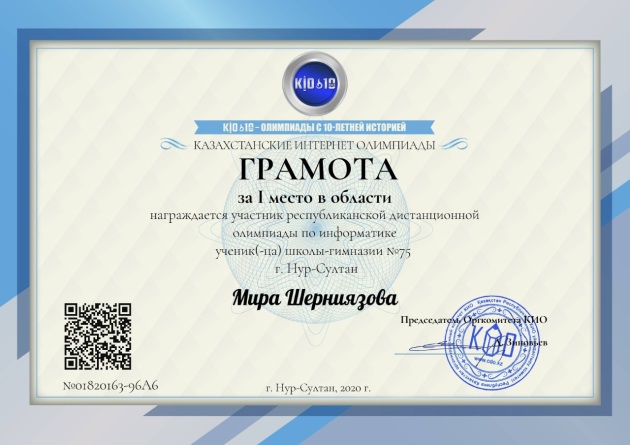 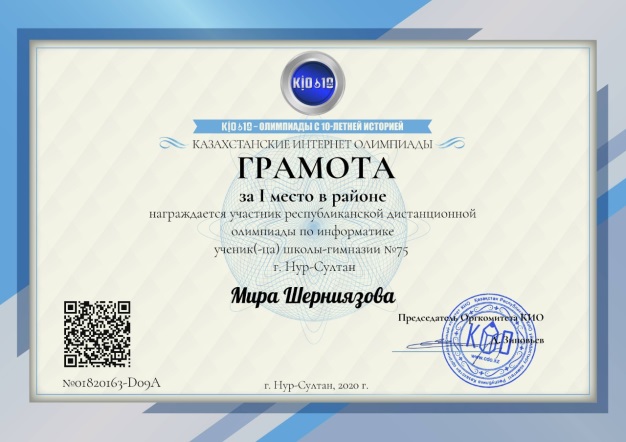 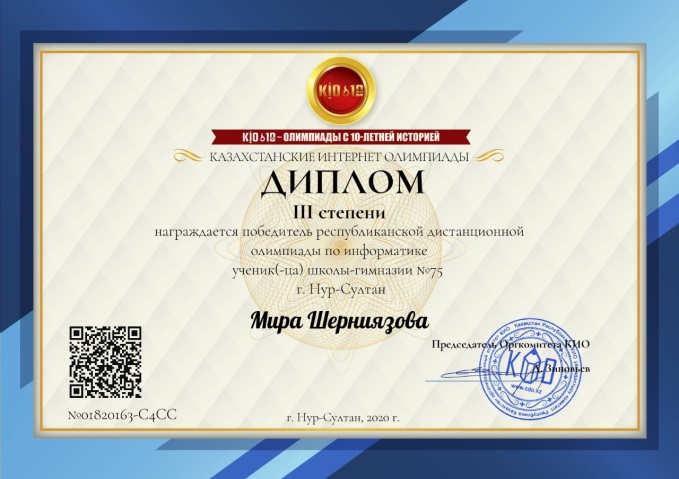 ПОСЕЩЕНИЕ ОБУЧАЮЩИХ СЕМИНАРОВ, ВЫСТАВОК, ФОРУМОВ, УЧАСТИЕ В КОНКУРСАХ И ОЛИМПИАДАХ:Активными слушателями  и участниками являются не только ученики, но и учителя:Благодарственным письмом награждена учитель информатики Жуманбаева Р.К., за подготовку и участие детей на первой республиканской Stem-олимпиаде ;Сертификатами отмечены Жуманбаева Р.К., Выродова Е.В., Галиакбарова А.Г., Женис С.Ж.- за участие и организации «Час кода в Казахсиане-2019»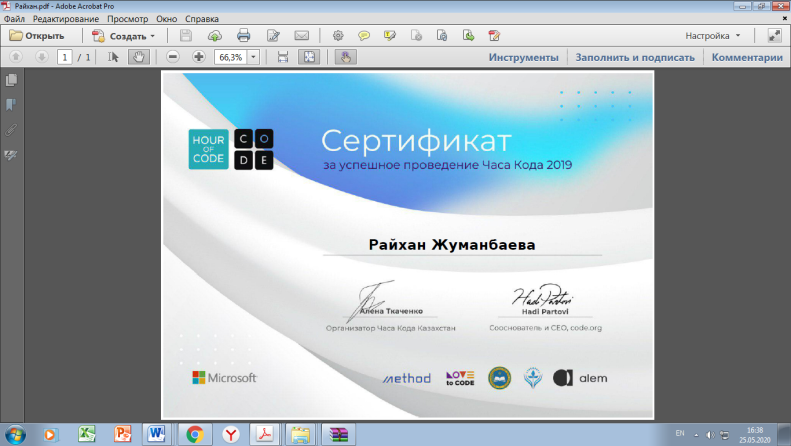 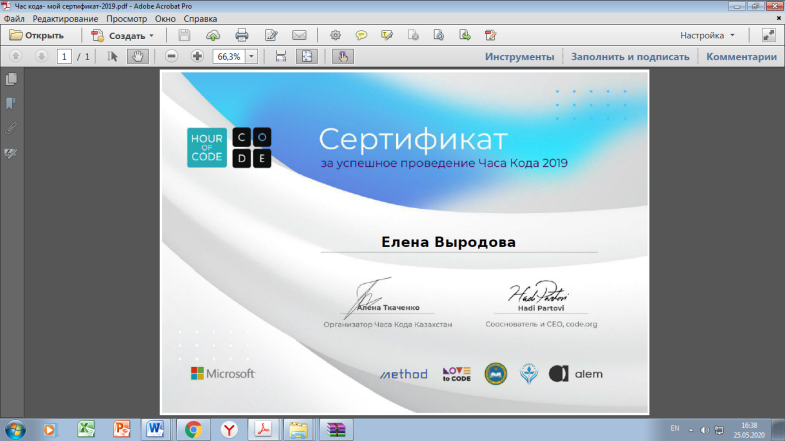 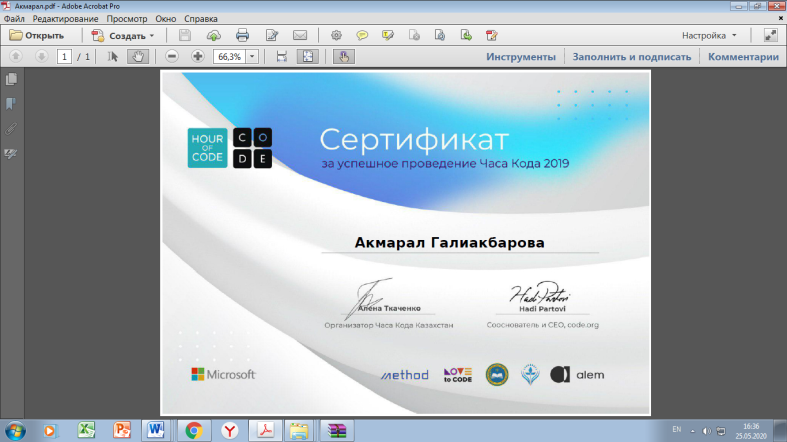 Сертификат слушателя  Fizmat Stem Training  отмечена учиель информатики Жуманбаева Р.КПодведены итоги олимпиады по информатике для учителей, которая прошла с 21 по 23 апреля 2020 г. Определены победители, занявшие первое, второе и третье места, которые будут награждены дипломами. Также по итогам олимпиады выдаются виртуальные медали "Лучший результат области" и "Лучший результат района/города".Для участие в олимпиаде были заявлены два учителя: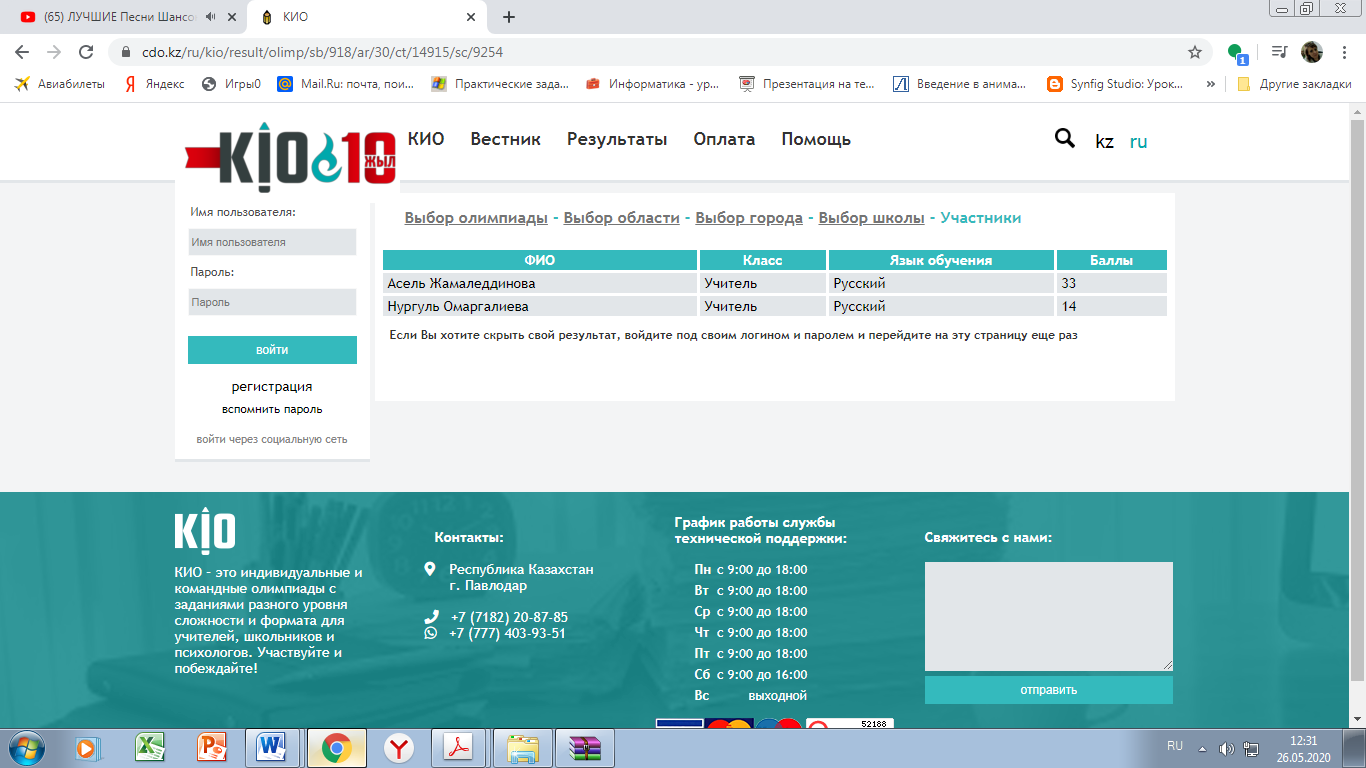 По итогам проведения олимпиады места распределились следующим образом  Жамаледдинова А., заняла второе место(см. таблицу):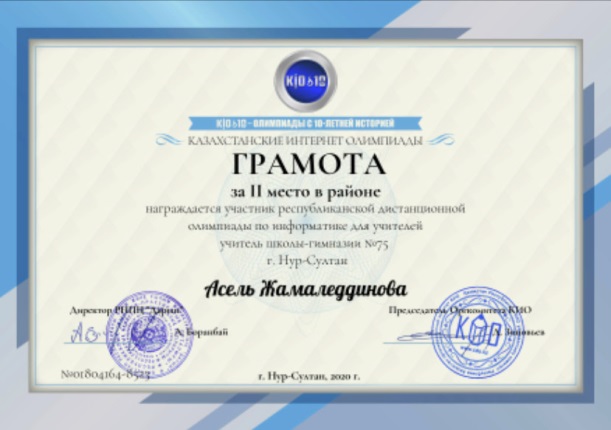 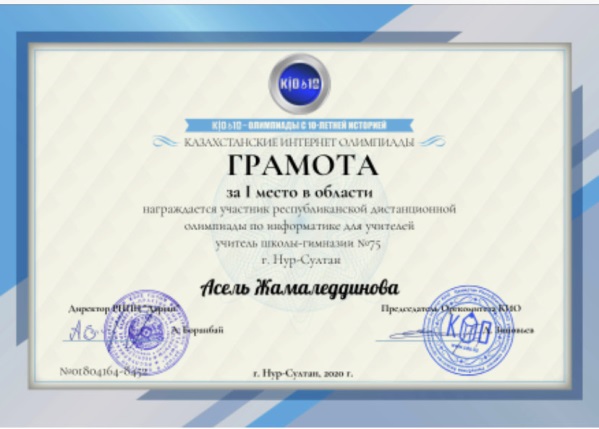 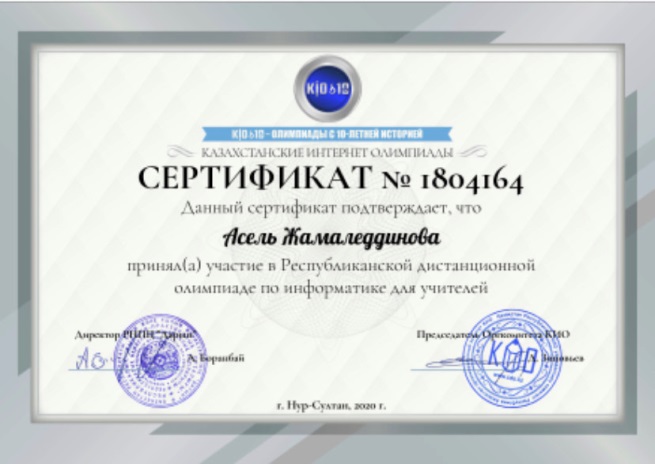 За участие в олимпиаде Омаргалиева Н.Н. отмечена сертификатом: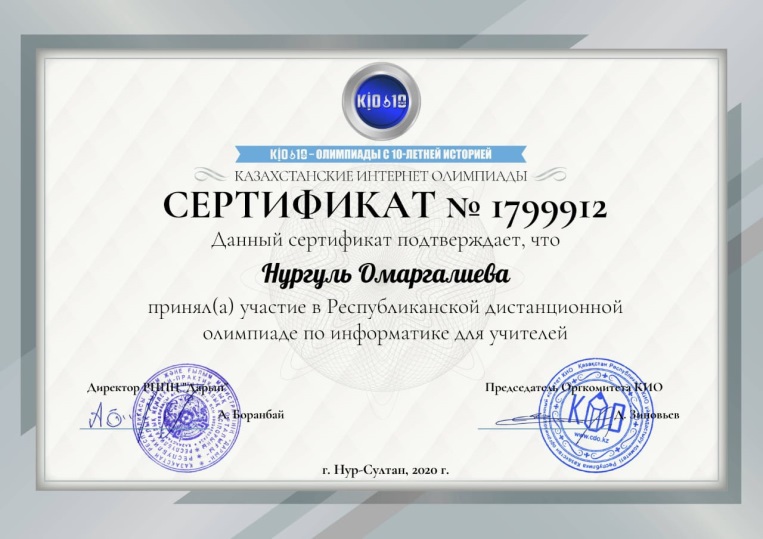 ИСПОЛЬЗОВАНИЕ ИНТЕРАКТИВНЫХ РЕСУРСОВ В УВП:Учителями школы ежегодно публикуются на сайтах Казахстана и РФ авторские работы с получением свидетельств в: Казахстанском Интернет-журнал «Коллеги»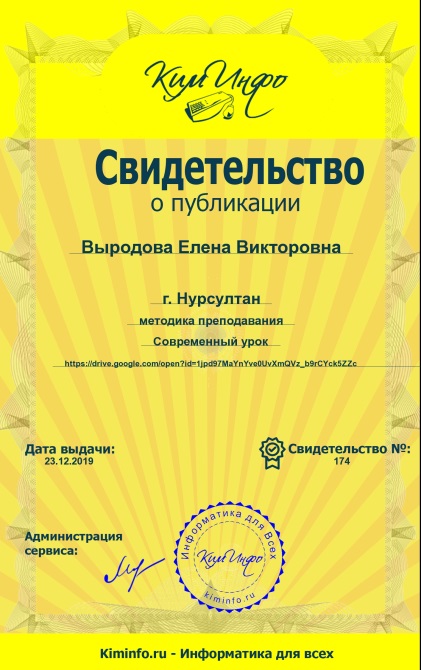 На портале «Bilimland»( Абдуллина Э.А., Оразканова Г.Х., Ниязбекова А.И., Тулеуова Г.Ш.,  и др.)Videouroki.net(Выродова Е.В., Жуманбаева Р.К. и др.)Интерактивные ресурсы по основным предметам средней школы эффективны как для учителей в части организации учебного процесса, так и для учеников - в целях самообразования. В данном вопросе хорошую помощь оказывает образовательная он-лайн платформа BilimLand.  «BilimLand» - это образовательная онлайн платформа, основанная на передовых достижениях мировых лидеров электронного обучения.  Сервис представляет собой коллекцию современного образовательного контента, доступного на казахском, русском и английском языках одновременно. Школа работает с Bilimland.kz  3- й год. В настоящее время выделено 118 аккаунтов, все из них прошли активацию. Среди школ Есильского района школа занимает 8-9 место в общем рейтинге. Коэффициент просмотров среди всех школ = 9,67. (Рейтинг г. Нур-Султан  среди остальных городов РК составляет 21%). Применение ресурсов BilimLand на уроке имеет практическое и теоретическое значение, поскольку сайт содержит материалы по темам, что удобно при объяснении новой и пройденной темы урока. Для изучения темы, проверки домашнего задания учителю удобно использовать тестовые задания и получить сразу результат для корректировки знания учащихся. Bilimland дает возможность для самостоятельного усвоения знаний учащимися.(на уроках учащиеся могут использовать планшеты и мобильные телефоны).  В период ДО ведущими учителями на портале Bilimland стали: Абдуллина Э.А., Молдахметова Г.Ж., Тулегенова С.Ж.,  Серикбаева З.У.. Учителя подготовили целую серию видео уроков. По завершению работы все учителя были отмечены сертификатами участника. Кроме данного ресурса на учебных занятиях многие учителя используют средства ИКТ:Интерактивные доски; системы тестового контроля; ЦОР из Интернета;собственные разработки в форме презентаций; проекты и презентации учащихся; он-лайн тестирование по предметам и др; Активными пользователями ИКТ в учебной деятельности напрямую являются те учителя, которые в своих кабинетах имеют ИД, компьютер и доступ к сети Интернет.ПОВЫШЕНИЕ КВАЛИФИКАЦИИ ПЕДАГОГИЧЕСКИХ КАДРОВЗа период 2019-2020г.г.   среди учителей информатики и  повысили квалификацию:Жуманбаева Р.К-Онлайн конференция «»Новые информационные технологии в образовании»- сертификат; физмат Stem- тренг- сертификат; обучение на семинаре-тренинге в объеме 8 часов «Планирование урока по технологии CLIL»- свидетельство; обучение на семинаре-практикуме  «Білім берудегі цифрлық технологиялар»- сертификат.Выродова Е.В.- республиканский форум «Stem- инновации в образовании»- сертификат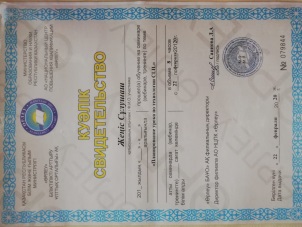 Женис С.Ж.- курс сетевой академии Cisco IT;( лето-2019г.), обучение на семинаре-тренинге в объеме 8 часов «Планирование урока по технологии CLIL»- свидетельствоЖамаледдинова А.М.- в период с 18-29 мая 2020г. «Робототехника негіздері»Асабаева Ф.Б.- учитель математики в период с 18-29 мая 2020г. «Робототехника негіздері» ОСНОВНЫЕ НАПРАВЛЕНИЯ ИСПОЛЬЗОВАНИЯ ИНТЕРНЕТ В УЧЕБНО – ВОСПИТАТЕЛЬНОМ ПРОЦЕССЕ:поиск информации;использование электронной почты;создание веб-страниц;обновление школьного сайта;создание мультимедиа презентаций;тестирование;подготовка к ГИА, ЕНТ;участие в дистанционных олимпиадах и конкурсах.АНАЛИЗ РАБОТЫ ШКОЛЬНОГО САЙТА -75SHG-BILIM.KZЦель сайта:Поддержка процесса информатизации в школе путем развития единого образовательного информационного пространства школы-гимназии №75; представление образовательного учреждения в Интернет-сообществе; популяризация и поддержка образования через Интернет-ресурсы. Задачи: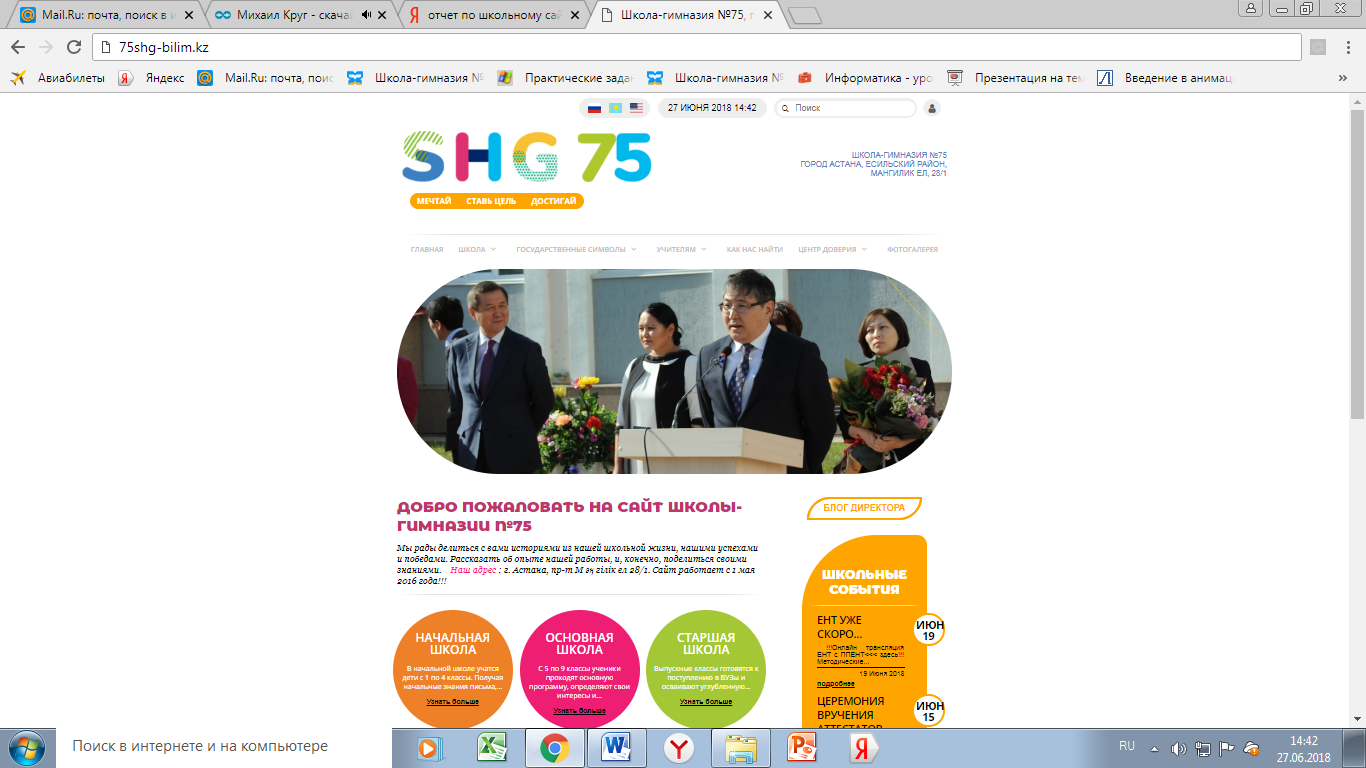 Формирование прогрессивного имиджа школы. Обеспечение открытости деятельности образовательного учреждения и освещение его деятельности в сети Интернет; систематическая информированность участников образовательного процесса о деятельности ОУ. Создание условий для взаимодействия всех участников образовательного процесса(педагогов, учащихся и их родителей) и  сетевого взаимодействия  с другими учреждениями. Позитивная презентация образовательного учреждения. Стимулирование творческой активности педагогов и учащихся. Содержательное наполнение сайта школы, регулярное его обновление. Осуществление обмена педагогическим опытом и демонстрация достижений обучающихся и учителей школы. Потенциальная аудитория:Информация сайта рассчитана на разные категории посетителей.Внутренняя аудитория: учащиеся; педагоги; администрация; медицинские работники;обслуживающий персонал школы;родители (законные  представители) учащихся.Внешняя аудитория: социальные партнёры; выпускники; физические лица, желающие принять участие в развитии школы;члены Попечительского совета;представители органов управления образованием;производители товаров и услуг в сфере образования;представители органов государственного управления всех уровней и другие;Главная страница школьного сайта содержит:- контактную информацию и эмблему школы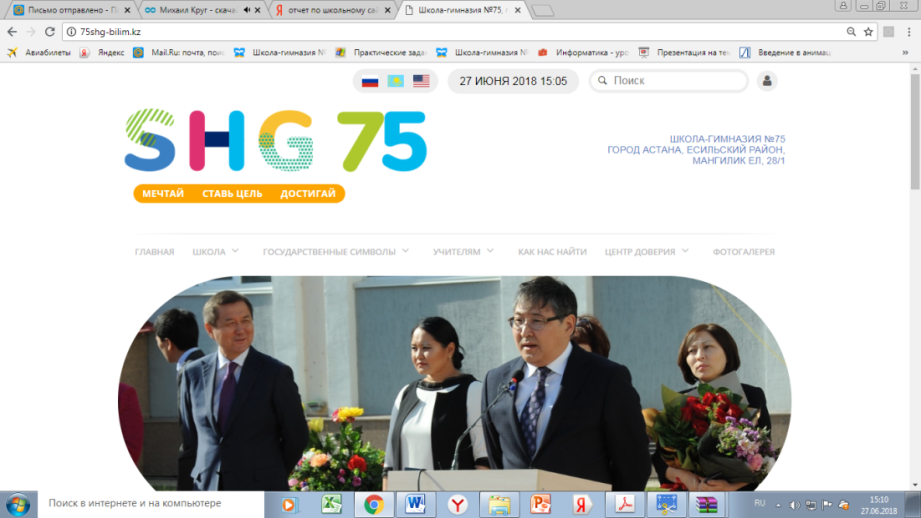 - регистры переключения языкового режима 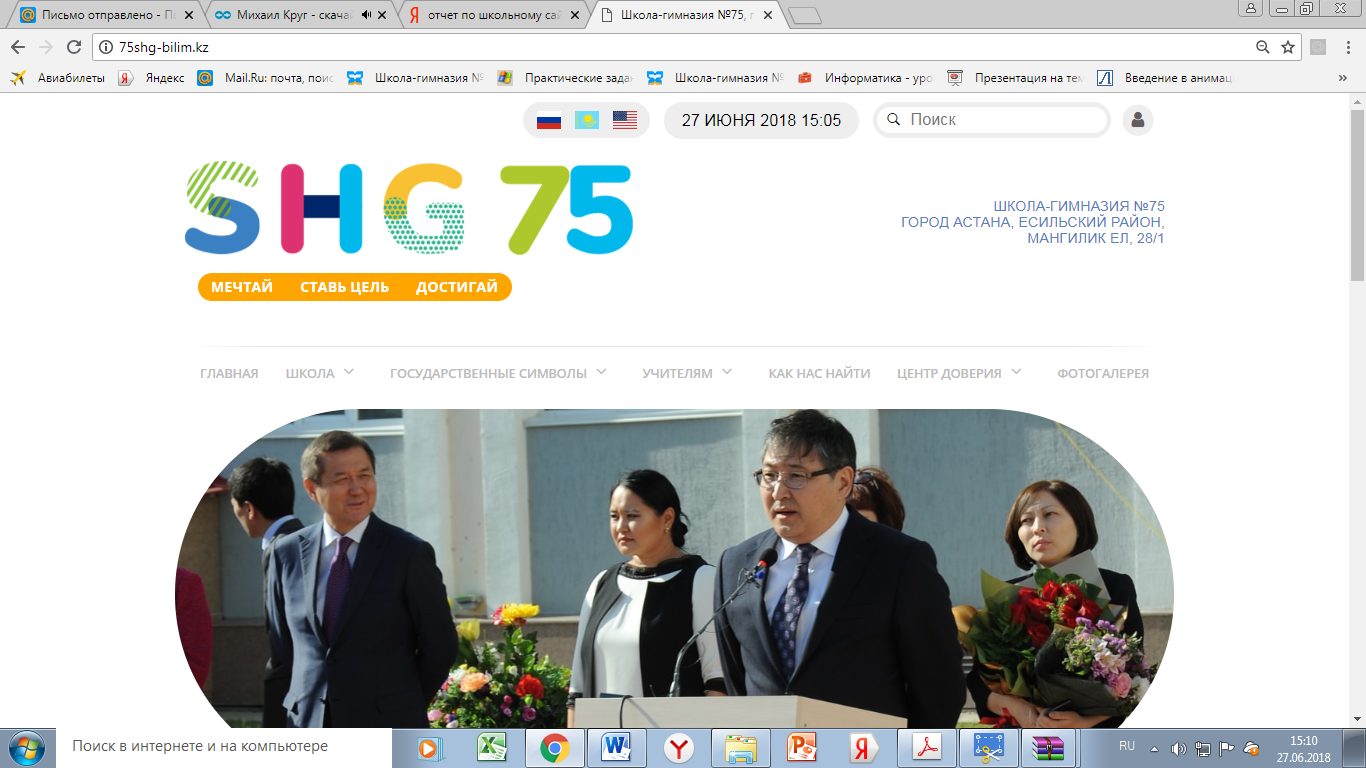 - приветствие к посетителям сайта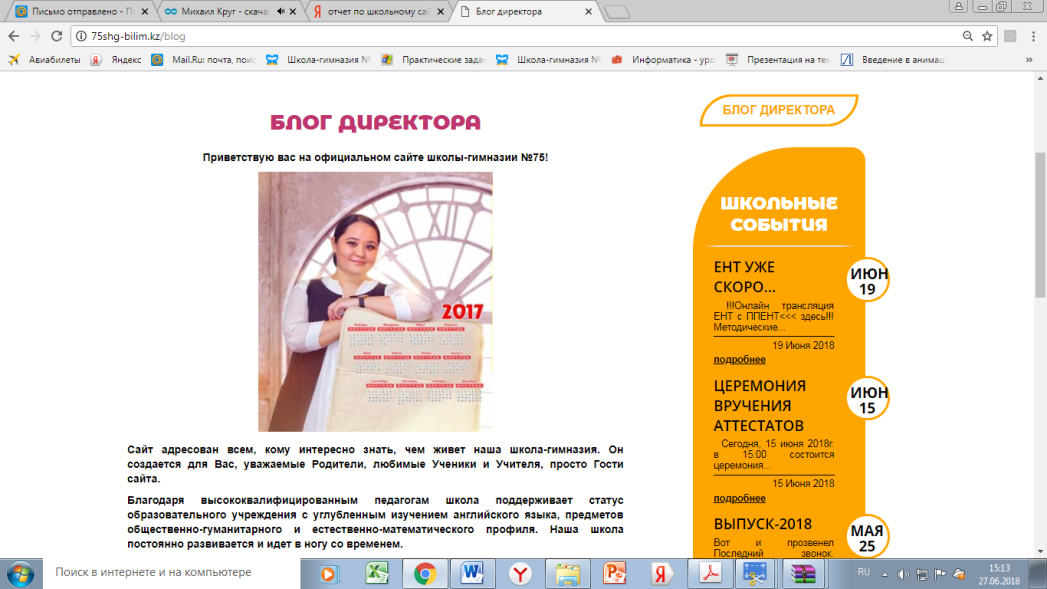 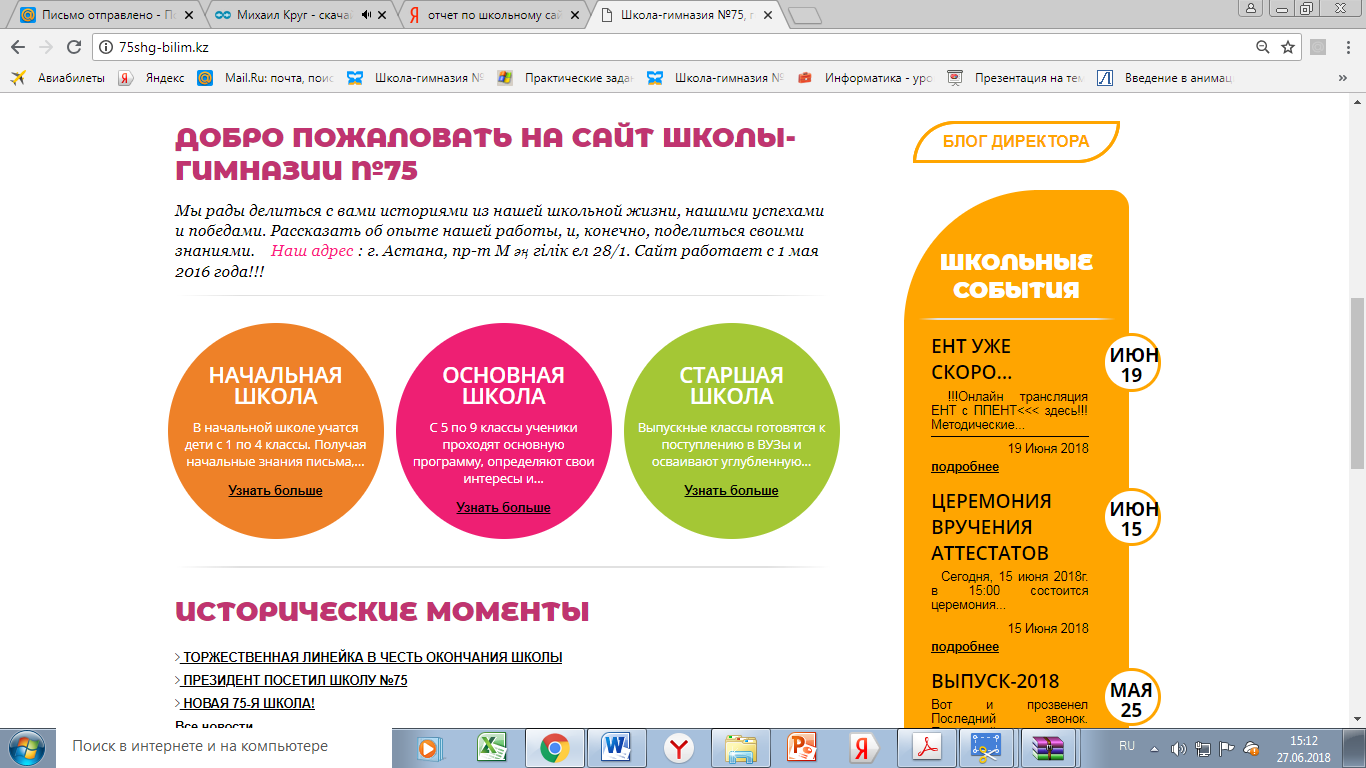  -Блог директора-Разделы по ступеням обучения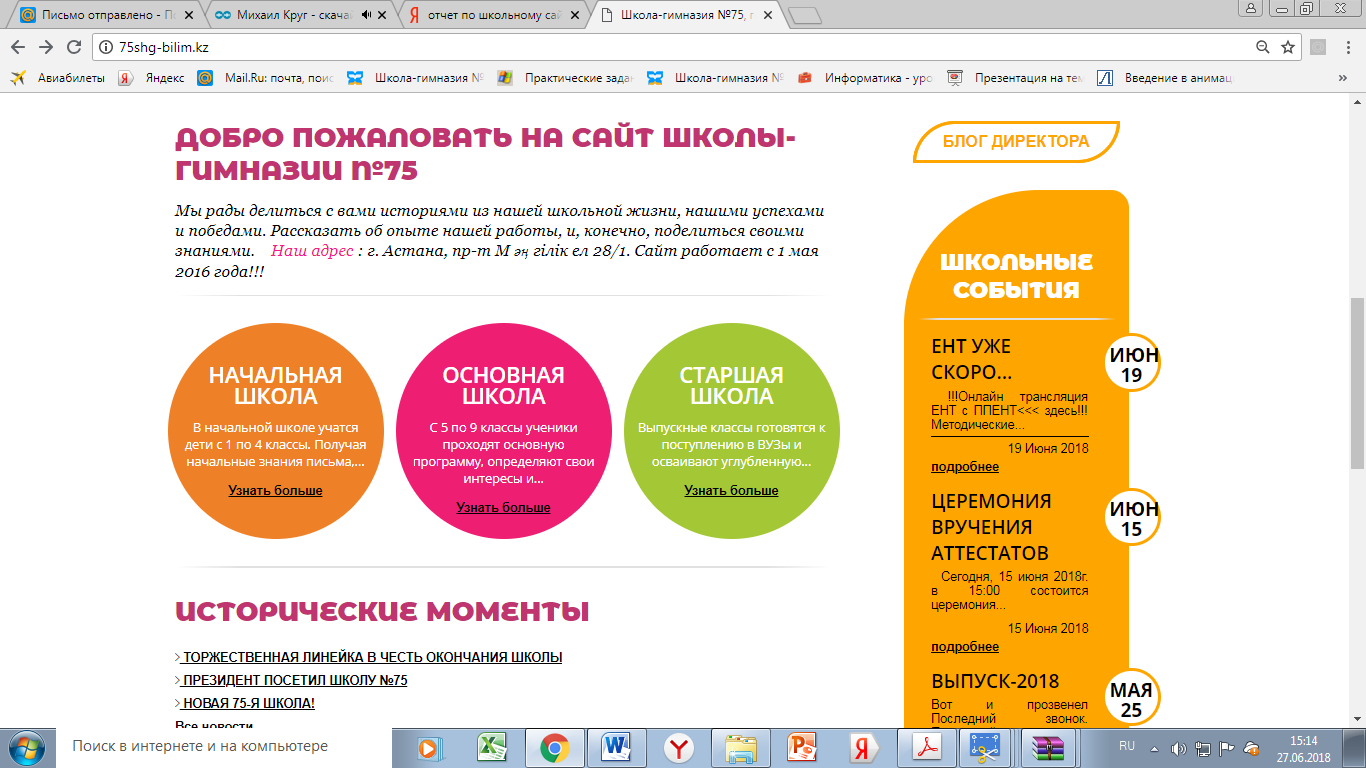 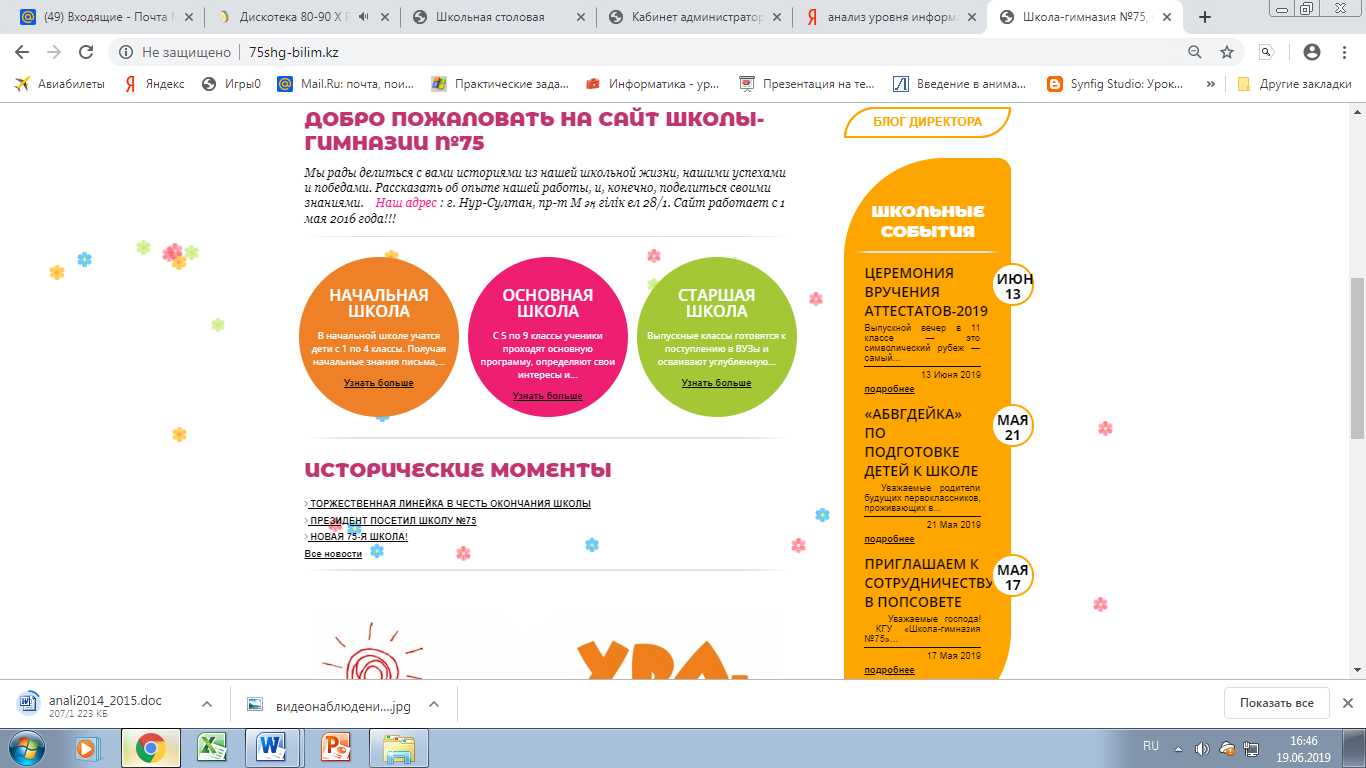 -Раздел «Школьные события» и -Слайдер: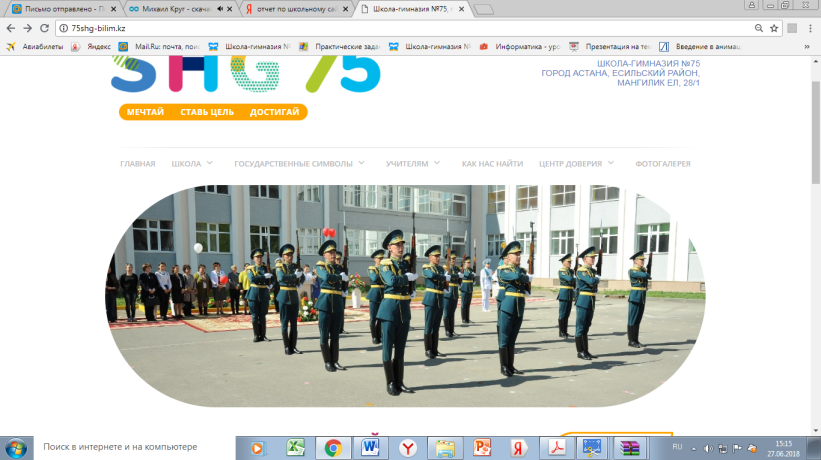 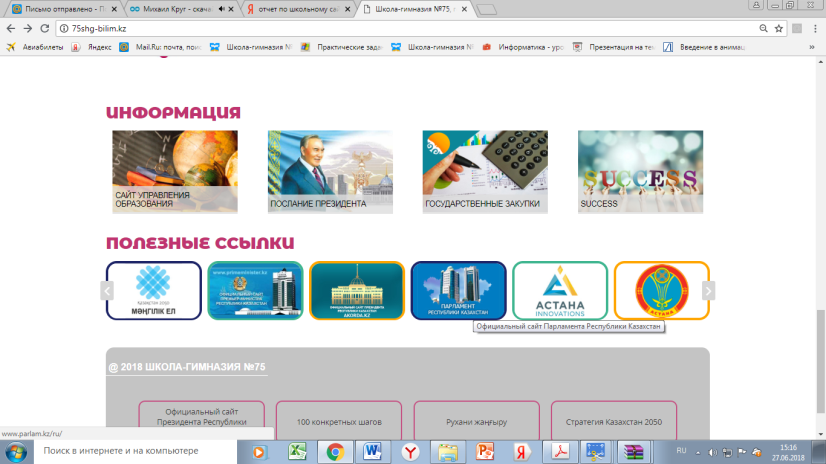 -Полезные ссылки-Счетчик посещений, который обновляется с учетом изменений показателей посещений ресурса. СЕГМЕНТ УПРАВЛЕНИЯ ШКОЛОЙДля автоматизации процесса управления школой используются следующие средства:введение и оформление внутришкольной документации;формирование отчета в  формате Excel – таблицы по предмету, и по классу каждую четверть;составление основного расписания занятий и изменения к расписанию с размещением на школьном сайте;ведение базы данных «НОБД», формирование отчетов. НОБД - это подсистема СЭО (Система электронного обучения), предназначенная для автоматизации бизнес-процессов по сбору и обработке первичных статистических данных сферы образования.В НОБД автоматизирован сбор данных для административных отчетов, заполнявшихся вручную и собиравшихся по цепочке: «Школа-гимназия №75 – Управление образования – МОН РК». Данный вид деятельности выстроен следующим образом:Контроль и  полный учет обучающихся с 1-11 класс (вручную заполняется формуляр, состоящий из 52)Контроль и  полный учет сотрудников школы-гимназии (вручную заполняется формуляр, состоящий из 49 разделов на каждого сотрудника) заполнение раздела «Персонал»;Выявление недостоверной информации респондентов путем исключения дублирования;Заполнение Паспорта организации образования;Заполнение раздела « Материально-техническая  база»;Заполнение раздела « Основные сведения об образовательном процессе»;Формирование  нерегламентированных отчетов. заполнение аттестатов учащихся выпускных классов;использование электронной почты для связи с органами управления образования и другими образовательными учреждениями;проведение родительских собраний с использованием ИТ;поиск и отбор информации с помощью Internet;ведение базы данных «ЕНТ» для учета выпускников, сдающих ЕНТвнедрение программ «1С: Предприятие 8.3»; ESF- электронные счет-фактуры для выставления счетов поставщиков; Портал Гос. закупок; Казначейство-клиент; Статистический отчет; Налоговый кабинет;внедрение программы «Actualis Образование» - справочная система для руководителей и специалистов по образованию (ответы на вопросы по безопасности на предприятии. Специальная оценка условий труда, расследование и учет несчастных случаев, нормативные документы);Интерактивная карта https://publicbudget.kz/gravicapa  для доступа о бюджетных затратах школыпроведение педсоветов и совещаний администрации с демонстрацией презентаций.Проведение он-лайн совещаний с использованием программы Polycom RealPresencehttps://eportfolio.kz/ru/ - Электронное портфолио учителей. Учет и оценка достижений учителей. Программа для проведения аттестации. idmssLite-программа, позволяющая родителям в режиме онлайн наблюдать за процессом приготовления пищи для школьников. Система "Кунделик" — это важный инструмент для всех школ Казахстана.  Kundelik.kz  система для учеников и их родителей. Мобильное приложение предназначено для людей, которым удобно и быстро получить доступ к современной информацииВ период До учителями, администрацией использовалась программа ZOOM.Работа в системе Единый контакт-центр iKOMEK- администрация школы отвечает на жалобы и обращения родителей
Исходя из вышеизложенного следует, что 2019/2020   учебный год с точки зрения развития информатизации образования можно считать относительно удачным для школы. Улучшена материально-техническая  база, учителями школы посещены курсы повышения квалификации учителей, увеличилось количество активных пользователей среди учителейОднако цель программы — создание и развитие единой образовательной информационной среды, обеспечивающей повышение качества образования через активное использование информационных технологий — продолжает быть актуальной для школы. Несмотря на значительные достижения в области использования в образовательном процессе информационных технологий, остается ряд проблем:- отсутствие серверного программного обеспечения не позволяет организовать документооборот между участниками учебного процесса;- отсутствие лицензионного ПО, позволяющего организовать работу электронного расписания, заполнения аттестатов;- отсутствие лицензионного  антивирусного ПО(частично приобрели); - эпизодическое применение информационных технологий рядом учителей;- отсутствие осознания родителями необходимости приобщения к информационному полю школы.- отсутствие АРМ учителя в отдельных  предметных кабинетах.В новом 2020/2021 учебном году перед педагогическим коллективом стоят следующие задачи: Приобретение антивирусного ПО;дальнейшее укрепление материально-технической базы школы в соответствии с ГОСО;создание условий для повышения дистанционной активности учеников и учителей;усилить работу по привлечению учащихся к участию в интернет – проектах Cisco IT, конкурсах;продолжить работу по обновлению сайта школы, создать творческую группу, состоящую из педагогов и учащихся школы для более оперативного внесения информации на сайт на трех языках;продолжить работу по ведению электронного портфолио учителя, на постоянной основе.создание и систематизация цифровых учебных наработок и публикация на он-лайн платформе BilimLand.продолжить работу по ведению НОБД, создать административную группу из числа администрации(каждый администратор отвечает за свое направление,  издать приказ на начало учебного года);продолжить работу по ведению Системы  Kundelik.kz, создать административную группу из числа администрации, назначить ответственных за ведение и заполнение на основании приказа(в начале учебного года).Зам.директора по IT _________________ Выродова Е.В.196Из них имеющих доступ к интернету186Используются в УВП140Из них, имеющих доступ к интернету130Для преподавателей/учителей/воспитателей56Из них, имеющих доступ к интернету56201520162017201820195000045Республиканский бюджет35Местный бюджет10№КлассКоличество участниковУчитель:15 «Ж»16Галиакбарова А.А. 25 «З»17Галиакбарова А.А. 35 «И»13Галиакбарова А.А. 45 «М»14Галиакбарова А.А. 56 «Г»17Галиакбарова А.А. 66 «Д»14Галиакбарова А.А. 76 «Е»11Галиакбарова А.А. 86 «И»13Галиакбарова А.А. 96 «К»15Галиакбарова А.А. 106 «Л»12Галиакбарова А.А. 116 «М»14Галиакбарова А.А. 126 «С»14Галиакбарова А.А. 137 «Б»16Галиакбарова А.А. 147 «В»15Галиакбарова А.А. 157 «Г»13Галиакбарова А.А. 167 «Д»16Галиакбарова А.А. 177 «Ж»15Галиакбарова А.А. 187 «З»13Галиакбарова А.А. 197 «И»12Галиакбарова А.А. 209 «Б»12Галиакбарова А.А. 219 «Г»11Галиакбарова А.А. 229 «Д»8Галиакбарова А.А. 239 «Е»15Галиакбарова А.А. 249 «Ж»15Галиакбарова А.А. 255 «М» 15Выродова Е.В.265 «Б»15Выродова Е.В.275 «Е»13Выродова Е.В.285 «В»15Выродова Е.В.298В15Выродова Е.В.3010В11Выродова Е.В.3110Г13Выродова Е.В.3211Д20Выродова Е.В.3311Г5Выродова Е.В.3411Б13Выродова Е.В.355-е120Женис С.Ж.366-е150Женис С.Ж.377-е32Женис С.Ж.383-е23Жуманбаева Р.К397-е22Жуманбаева Р.К409-1150Жуманбаева Р.КМестоБаллыФИОУчебное заведениеОбластьГород / Район140Адия ТавбулатоваСпециализированная гимназия №8 с обучением на трех языках имени М. Х. Дулатиг. Шымкентг. Шымкент140Ангелина ЮгайСпециализированная гимназия №8 с обучением на трех языках имени М. Х. Дулатиг. Шымкентг. Шымкент140Елизавета ЯковлеваСпециализированная гимназия №8 с обучением на трех языках имени М. Х. Дулатиг. Шымкентг. Шымкент140Мансур КалсабаевСпециализированная гимназия №8 с обучением на трех языках имени М. Х. Дулатиг. Шымкентг. Шымкент140Рената АкчуринаСпециализированная гимназия №8 с обучением на трех языках имени М. Х. Дулатиг. Шымкентг. Шымкент140Султан ШакировСпециализированная гимназия №8 с обучением на трех языках имени М. Х. Дулатиг. Шымкентг. Шымкент140Талифа МыхтыбаеваСпециализированная гимназия №8 с обучением на трех языках имени М. Х. Дулатиг. Шымкентг. Шымкент140Эльдар ИшметовСпециализированная гимназия №8 с обучением на трех языках имени М. Х. Дулатиг. Шымкентг. Шымкент139Айгерим НурхатСпециализированная гимназия №8 с обучением на трех языках имени М. Х. Дулатиг. Шымкентг. Шымкент139Айдана БекеноваСпециализированная гимназия №8 с обучением на трех языках имени М. Х. Дулатиг. Шымкентг. Шымкент139Актан СералиевСпециализированная гимназия №8 с обучением на трех языках имени М. Х. Дулатиг. Шымкентг. Шымкент139Бектұр АбдиевСпециализированная гимназия №8 с обучением на трех языках имени М. Х. Дулатиг. Шымкентг. Шымкент139Бинура НазарбаеваСпециализированная гимназия №8 с обучением на трех языках имени М. Х. Дулатиг. Шымкентг. Шымкент139Дана ОмарСпециализированная гимназия №8 с обучением на трех языках имени М. Х. Дулатиг. Шымкентг. Шымкент139Данияр КасымовСпециализированная гимназия №8 с обучением на трех языках имени М. Х. Дулатиг. Шымкентг. Шымкент139Данна СардароваСШ им. Аль-ФарабиЖамбылскаяШуский район139Даяна ЛиСпециализированная гимназия №8 с обучением на трех языках имени М. Х. Дулатиг. Шымкентг. Шымкент139Каролина ЛиСпециализированная гимназия №8 с обучением на трех языках имени М. Х. Дулатиг. Шымкентг. Шымкент139Осман АлиевСпециализированная гимназия №8 с обучением на трех языках имени М. Х. Дулатиг. Шымкентг. Шымкент139Роман ЮрковскийСпециализированная гимназия №8 с обучением на трех языках имени М. Х. Дулатиг. Шымкентг. Шымкент139Сабина АмироваСпециализированная гимназия №8 с обучением на трех языках имени М. Х. Дулатиг. Шымкентг. Шымкент238Жанна ШеримоваСпециализированная гимназия №8 с обучением на трех языках имени М. Х. Дулатиг. Шымкентг. Шымкент238Профиль УдаленИскровская СШАкмолинскаяАккольский район238Сабина ЕлеукенСпециализированная гимназия №8 с обучением на трех языках имени М. Х. Дулатиг. Шымкентг. Шымкент238Султан ДанияровСШ №7Костанайскаяг. Костанай238Тимур ИсаевСпециализированная гимназия №8 с обучением на трех языках имени М. Х. Дулатиг. Шымкентг. Шымкент237Даяна УтегеноваНИШ химико-биологического направленияПавлодарскаяг. Павлодар237Елдар АнваровСпециализированная гимназия №8 с обучением на трех языках имени М. Х. Дулатиг. Шымкентг. Шымкент237Кевин ПакСпециализированная гимназия №8 с обучением на трех языках имени М. Х. Дулатиг. Шымкентг. Шымкент237Марлен КалбаевСпециализированная гимназия №8 с обучением на трех языках имени М. Х. Дулатиг. Шымкентг. Шымкент237Шынтас БидайшиевОбластная школа-интернат "Дарын"Жамбылскаяг. Тараз236Давид АнШкола-лицей №23г. Шымкентг. Шымкент236Мерей ҚайдарНИШ химико-биологического направленияПавлодарскаяг. Павлодар236Назгуль КабиеваНИШ химико-биологического направленияПавлодарскаяг. Павлодар236Никита ЗвездинГимназия №97Карагандинскаяг. Караганда235Абильдина АрианаКолутонская СШАкмолинскаяАстраханский район235Ирина ЕнСпециализированная гимназия №8 с обучением на трех языках имени М. Х. Дулатиг. Шымкентг. Шымкент235Мадияр АмангельдыШкола-гимназия №35Павлодарскаяг. Экибастуз235Мария ХайрутдиноваПриишимская СШСеверо-КазахстанскаяРайон Шал акына334Валерия НюСпециализированная гимназия №8 с обучением на трех языках имени М. Х. Дулатиг. Шымкентг. Шымкент334Индира ШамшиеваСШ им. ЧкаловаЖамбылскаяЖамбылский район333Айдын АбдуллаНИШ ФМН г. ТаразЖамбылскаяг. Тараз333Жоламан МаршиитовНИШ химико-биологического направленияПавлодарскаяг. Павлодар332Аружан АхметоваСОШ №128г. АлматыАлмалинский район332Люда ЛихобабинаШкола-лицей №11Восточно-Казахстанскаяг. Усть-Каменогорск332Профиль УдаленВалихановская СШАкмолинскаяЖаркаинский район331Арафат КурбановСШ им. ЧкаловаЖамбылскаяЖамбылский район331Артём ВолковОШ №50г. АлматыТурксибский район331Афият МашанлоСШ им. ЧкаловаЖамбылскаяЖамбылский район331Давид ГильзидиновШкола-лицей №11Восточно-Казахстанскаяг. Усть-Каменогорск331Мира ШерниязоваШкола-гимназия №75г. Нур-Султанг. Нур-СултанМестоБаллыФИОУчебное заведениеОбластьГород / Район140Алтынгуль БексолтанДонская СШАкмолинскаяРайон Биржан сал140Андрей КеклисНазарбаев Интеллектуальная школа ФМНКостанайскаяг. Костанай140Ансар АкимНазарбаев интеллектуальная школа физико-математического направленияЖамбылскаяг. Тараз140Светлана ВасинаШкола-лицей №8Павлодарскаяг. Павлодар139Александр БармутаГимназия им. М. ГорькогоКостанайскаяг. Костанай139Батрхан ТокушевНазарбаев Интеллектуальная школа ФМНКостанайскаяг. Костанай139Ксения СувороваСОШ №9Павлодарскаяг. Экибастуз139Надежда ВейкумСпециализированная гимназия №8 с обучением на трех языках имени М. Х. Дулатиг. Шымкентг. Шымкент139Наталия ВитковскаяСОШ-гимназия №9Павлодарскаяг. Павлодар138Александр ШерцерНазарбаев Интеллектуальная школа ФМНКостанайскаяг. Костанай138Алия АрингазиноваНИШ химико-биологического направленияПавлодарскаяг. Павлодар138Асхат НурмагамбетовНазарбаев Интеллектуальная школа ФМНКостанайскаяг. Костанай138Губар ЮровСШ №12 им. МасанчиЖамбылскаяКордайский район138Клара КожахметоваСилантьевская СШКостанайскаяАлтынсаринский район138Лариса МегеряСилантьевская СШКостанайскаяАлтынсаринский район137Александра ПомещиковаСилантьевская СШКостанайскаяАлтынсаринский район235Мария ЛыковаСОШ №23Павлодарскаяг. Экибастуз235Мухаметказы ЕсенгуловСЛОД №24 с обучением на трёх языках «Экономика и бизнес» им. Мухтара АрынаАлматинскаяг. Талдыкорган235Нурия ПаншаеваНазарбаев интеллектуальная школа физико-математического направленияЖамбылскаяг. Тараз234Азамат МырзахметовСШИ "Дарын"Туркестанскаяг. Кентау234Айсулу ОспановаСЛОД №24 с обучением на трёх языках «Экономика и бизнес» им. Мухтара АрынаАлматинскаяг. Талдыкорган234Алексей ГулянскийОСШ №8 имени В. КомароваТуркестанскаяг. Арыс234Амангелди Амангалиевич РысбаевГимназия им. Г. МуратбаеваЖамбылскаяБайзакский район234Артур ХаринГимназия им. М. ГорькогоКостанайскаяг. Костанай234Асель ЖамаледдиноваШкола-гимназия №75г. Нур-Султанг. Нур-Султан234Балзия ИсаСОШ им. С. АдамбековаТуркестанскаяг. Арыс